Homer Brink PTA’s Fourth Annual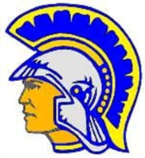 3 Mile Monster Dash & ½ Mile Monster Dash Fun Run VolunteersThe Third Annual Monster Dash will be taking place on Sunday, October 19, 2014.  We are very excited and looking forward to raising even more money than we did last year for the PTA, but we need your help!  Please consider offering some of your time for one or more of the following volunteer positions.  We need as many people as possible to make this a successful event.  Please check off any position(s) that you would like to volunteer for and return to the PTA box in the main lobby of Homer Brink by October 3rd.  You will be contacted by email once forms have been collected and positions tallied. Thank you for volunteering your time to help raise money for Homer Brink PTA.  If you have any questions please contact Amy Derkowski  by email at aderkowski@stny.rr.com or Amy Piester at apiester4@stny.rr.com . Please detach and return to the PTA box by October 3rd                                       We need to know we will have help on Race Day!Name: ________________________________  Email: ______________________________ Phone #:________________3 Mile Monster Dash Volunteers-Sunday, October 19th –Start of Monster Dash 2:00pm12:30-2:00	Greeter: direct runners from the parking lot to the registration pavilion				_____		Registration Table: Register runners for the Monster Dash (5 to 7 people)			_____1:00-2:30	Refreshments: set up and monitor distribution of refreshments					_____2:00-3:30	Refreshments: monitor distribution of refreshments and clean up at end			_____1:30-3:30	Water Station: Set up water station in Park Manor, pass out to runners, and clean-up (2 families)_____		Finish Line Placers: help to keep placement of runners organized at end of race (5-7 people)	_____		Caboose Runner:  Cross the finish line last to making sure all racers make it back safely		_____		Road Marshalls: Adults that can be in Park Manor to direct runners and look out for traffic	_____		Trail Marshalls: Children that can be on the trails keeping runners on course			_____½ Mile Monster Dash Fun Run Volunteers-Sunday, October 19th –Start of Fun Run 3:30pm2:45-3:20	Registration Table: Register runners for the Fun Run (2 people) 					_____3:00-4:00	Start Finish Line Announcer: Start the racers and lead cheers for racers as they finish		_____ Fun Run Race Leader: Lead the kids/families through the approximately ½ mile loop		_____Fun Run Middle Runner: Run in the middle of the pack of kids/families in ½ mile loop		_____Fun Run Caboose: Cross the finish line last making sure all racers make it back safely		_____